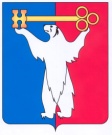 АДМИНИСТРАЦИЯ ГОРОДА НОРИЛЬСКАКРАСНОЯРСКОГО КРАЯПОСТАНОВЛЕНИЕ21.08.2019                                                г. Норильск                                                 № 369О внесении изменений в отдельные правовые акты Администрации города Норильска 
	В целях урегулирования отдельных вопросов, касающихся системы оплаты труда работников муниципальных учреждений муниципального образования город Норильск,ПОСТАНОВЛЯЮ:1. Внести в Положение о системе оплаты труда работников муниципальных учреждений муниципального образования город Норильск, утвержденное постановлением Администрации города Норильска от 29.03.2016 № 181 (далее – Положение 181), следующие изменения:1.1. В абзаце втором пункта 4.5.1 Положения 181 слова «по основному месту работы» исключить.1.2. Строки 11,12 в приложении 3 к Положению 181 изложить в следующей редакции:«».2. Внести в Положение об оплате труда директоров, заместителей директора и главных бухгалтеров муниципальных учреждений, обеспечивающих учреждения культуры, спорта, общего и дошкольного образования, утвержденное постановлением Администрации города Норильска от 05.10.2016 № 494 (далее – Положение 494), следующие изменения:2.1. В пункте 2.4 Положения 494 слова «ведущий бухгалтер, ведущий инженер, бухгалтер 1 категории, бухгалтер 2 категории» заменить словами «главный специалист, ведущий экономист, ведущий специалист, специалист 1 категории, ведущий бухгалтер, ведущий инженер, ведущий инженер-энергетик, бухгалтер 1 категории, бухгалтер 2 категории».2.2. Пункт 2.5 Положения 494 изложить в следующей редакции:«2.5. Размер должностного оклада заместителей директора и главного бухгалтера учреждения устанавливается:- в МКУ «Обеспечивающий комплекс учреждений культуры» на 20 процентов ниже размера должностного оклада директора учреждения;- в МКУ «Обеспечивающий комплекс учреждений спорта» размер должностного оклада заместителя директора на 10 процентов ниже размера должностного оклада директора учреждения; размер должностного оклада главного бухгалтера на 20 процентов ниже размера должностного оклада директора учреждения;- в МКУ «Обеспечивающий комплекс учреждений общего и дошкольного образования» размер должностного оклада заместителя директора по бухгалтерскому учету, заместителя директора по экономике и финансам и заместителя директора по техническому содержанию, обеспечению и безопасности учреждений устанавливается на 10 процентов ниже размера должностного оклада директора учреждения; размер должностного оклада иных заместителей директора и главного бухгалтера на 20 процентов ниже размера должностного оклада директора учреждения.».2.3. Таблицу пункта 4.2 Положения 494 изложить в следующей редакции:«».2.4. Абзац третий пункта 4.6 Положения 494 изложить в следующей редакции:«- время работы по должностям финансовых, экономических, бухгалтерских, технических, юридических служб, служб в сфере закупок, контрактных управляющих учреждений (организаций, предприятий) независимо от формы собственности.».2.5. Приложение 3 к Положению 494 изложить в редакции согласно приложению 1 к настоящему постановлению.3. Внести в Положение об оплате труда начальника, заместителей начальника и главного бухгалтера муниципального казенного учреждения «Управление по содержанию и строительству автомобильных дорог г. Норильска», утвержденное постановлением Администрации города Норильска от 30.08.2016 № 456 (далее – Положение 456), следующее изменение:3.1. Таблицу пункта 4.2 Положения 456 изложить в следующей редакции:«».3.2. Раздел 6 Положения 456 изложить в следующей редакции:  Объемные показатели деятельности«6.1. К показателю, характеризующему работу Учреждения для отнесения Учреждения к группам по оплате труда руководителей учреждений, относится показатель, характеризующий общую протяженность автомобильных дорог общего пользования местного значения муниципального образования город Норильск.6.2. Объем деятельности Учреждения оценивается по показателю для отнесения Учреждения к группам по оплате труда руководителей учреждений.Показатель для отнесения Учреждения к группам по оплате труда руководителей учреждений:«».3.3. Приложения 1-3 к Положению 456 изложить в редакции согласно приложениям 2-4 к настоящему постановлению соответственно. 3.4. В наименовании графы приложения 4 к Положению 456 слова «Размер к должностному окладу, %» заменить словами «Предельный размер к должностному окладу, %».4. Опубликовать настоящее постановление в газете «Заполярная правда» и разместить его на официальном сайте муниципального образования город Норильск.5. Настоящее постановление вступает в силу с 01.08.2019, за исключением пунктов 3, 3.1, 3.2, 3.3 настоящего постановления, вступающих в силу с 01.09.2019.И.о. Главы города Норильска 			                                            А. В. МалковПриложение 1 к постановлению Администрации города Норильска от 21.08.2019 № 369Приложение 3к Положениюоб оплате труда директоров,заместителей директораи главных бухгалтеровмуниципальных учреждений,обеспечивающих учреждениякультуры, спорта, общегои дошкольного образования,утвержденному постановлениемАдминистрации города Норильскаот 05.10.2016 № 494Критерии оценки результативности и качества труда для установления ежемесячных выплат за качество выполняемых работПриложение 2 к постановлению Администрации города Норильска от 21.08.2019 № 369Приложение 1к Положениюоб оплате труда начальника,заместителей начальникаи главного бухгалтерамуниципального казенногоучреждения «Управлениепо содержанию и строительствуавтомобильных дорог г. Норильска»,утвержденномупостановлениемАдминистрации города Норильскаот 30.08.2016 № 456Критерии оценки результативности и качества труда для установления ежемесячных выплат за важность выполняемой работы, степень самостоятельности и ответственности при выполнении поставленных задачПриложение 3 к постановлению Администрации города Норильска от 21.08.2019 № 369Приложение 2к Положениюоб оплате труда начальника,заместителей начальникаи главного бухгалтерамуниципального казенногоучреждения «Управлениепо содержанию и строительствуавтомобильных дорог г. Норильска»,утвержденномупостановлениемАдминистрации города Норильскаот 30.08.2016 № 456Критерии оценки результативности и качества труда для установления ежемесячных выплат за интенсивность и высокие результаты работыПриложение 4 к постановлению Администрации города Норильска от 21.08.2019 № 369Приложение 3к Положениюоб оплате труда начальника,заместителей начальникаи главного бухгалтерамуниципального казенногоучреждения «Управлениепо содержанию и строительствуавтомобильных дорог г. Норильска»,утвержденномупостановлениемАдминистрации города Норильскаот 30.08.2016 № 456Критерии оценки результативности и качества труда для установления ежемесячных выплат за качество выполняемых работ11Муниципальное казенное учреждение «Управление по содержанию и строительству автомобильных дорог г. Норильска»141312Муниципальные казенные учреждения муниципального образования город Норильск, обеспечивающие деятельность учреждений в области культуры, спорта, общего и дошкольного образования109УчреждениеПредельное количество должностных окладов директора учреждения в годПредельное количество должностных окладов директора учреждения в годУчреждениеДля определения объема стимулирующих выплат директоруДля определения объема стимулирующих выплат заместителям директора и главному бухгалтеруМКУ «Обеспечивающий комплекс учреждений общего и дошкольного образования»109МКУ «Обеспечивающий комплекс учреждений культуры»98МКУ «Обеспечивающий комплекс учреждений спорта»109Предельное количество должностных окладов начальника Учреждения в годПредельное количество должностных окладов начальника Учреждения в годдля определения объема стимулирующих выплат начальнику Учреждениядля определения объема стимулирующих выплат заместителям начальника и главному бухгалтеру Учреждения1413Наименование показателяГруппа по оплате труда руководителя учрежденияГруппа по оплате труда руководителя учрежденияГруппа по оплате труда руководителя учрежденияНаименование показателя1 группа по оплате труда2 группа по оплате труда3 группа по оплате трудаОбщая протяженность автомобильных дорог общего пользования местного значения муниципального образования город Норильск, кмсвыше 500свыше 250 до 500включительнодо 250 включительно  Наименование критерия оценки результативности и качества трудаУсловия (индикатор)Значения индикатораПредельный размер к должностному окладу, %Директор учрежденияДиректор учрежденияДиректор учрежденияДиректор учрежденияЭффективное управление учреждениемОтсутствие обоснованных замечаний к деятельности учреждения со стороны органов, осуществляющих функции контроля (надзора), со стороны учредителя, граждан-15%Эффективное управление учреждениемОтсутствие судебных решений (принятых не в пользу учреждения) по вопросам деятельности учреждения и обслуживаемых учреждений-10%Эффективность реализуемой кадровой политикиВакансии (за исключением временных вакансий)не более 15%Эффективность реализуемой кадровой политикиСохранение стабильных социально-экономических трудовых отношенийотсутствие письменных и устных обоснованных жалоб5%Эффективность финансово-экономической деятельностиСоблюдение финансовой дисциплины, сроков представления отчетности, информации по запросам органа, исполняющего функции и полномочия учредителяотсутствие обоснованных претензий со стороны органов надзора и контроля, учредителя20%Заместитель директора, заместитель директора по направлению деятельности Заместитель директора, заместитель директора по направлению деятельности Заместитель директора, заместитель директора по направлению деятельности Заместитель директора, заместитель директора по направлению деятельности Эффективное управление учреждениемОтсутствие обоснованных замечаний к деятельности учреждения со стороны органов, осуществляющих функции контроля (надзора), со стороны учредителя, граждан-25%Эффективное управление учреждениемОтсутствие судебных решений (принятых не в пользу учреждения, обслуживаемых учреждений) по вопросам деятельности учреждения-15%Эффективность хозяйственной деятельностиСоблюдение сроков представления отчетности, информации (в части хозяйственной деятельности учреждения) отсутствие обоснованных претензий со стороны учредителя10%Эффективность хозяйственной деятельностиОбеспечение проведения мероприятий по качественному техническому обслуживанию обслуживаемых учрежденийотсутствие обоснованных замечаний со стороны учреждений15%Эффективность хозяйственной деятельностиОбеспечение проведения контрольных мероприятий за соблюдением действующих норм и правил эксплуатации зданий, находящихся в оперативном управлении обслуживаемых учрежденийотсутствие обоснованных претензий со стороны органов надзора и контроля, учредителя20%Эффективность финансово-экономической деятельностиСоблюдение финансовой дисциплины, сроков представления отчетности, информации (в части финансово-экономической деятельности учреждения) отсутствие обоснованных претензий со стороны органов надзора и контроля, учредителя30%Главный бухгалтерГлавный бухгалтерГлавный бухгалтерГлавный бухгалтерЭффективность финансово-экономической деятельностиСоблюдение финансовой дисциплины, сроков представления отчетности, информации (в части финансово-экономической деятельности учреждения) отсутствие обоснованных претензий со стороны органов надзора и контроля, учредителя70%№ п/пНаименование критерия оценки результативности и качества трудаУсловия (индикатор)Значения индикатораПредельный размер к должностному окладу, %Начальник учрежденияНачальник учрежденияНачальник учрежденияНачальник учрежденияНачальник учреждения1Эффективное управление учреждениемОтсутствие обоснованных замечаний со стороны учредителяБез замечаний302Обеспечение стабильного функционирования учрежденияОбеспечение безопасных условий трудаОтсутствие обоснованных предписаний органов надзора и контроля102Обеспечение стабильного функционирования учрежденияОбеспечение жизнедеятельности учреждения (материально-техническая ресурсность, обеспеченность рабочего процесса)Отсутствие обоснованных предписаний органов надзора и контроля10Заместители начальникаЗаместители начальникаЗаместители начальникаЗаместители начальникаЗаместители начальника1Эффективное руководство отделами и работниками, их стабильной, качественной и оперативной работойОтсутствие обоснованных замечаний со стороны начальника учрежденияБез замечаний212Обеспечение стабильного функционирования учрежденияОбеспечение безопасных условий трудаОтсутствие обоснованных предписаний органов надзора и контроля73Обеспечение качественного исполнения документов с контрольным срокомОтсутствие обоснованных замечаний со стороны начальника учрежденияБез замечаний10Главный бухгалтерГлавный бухгалтерГлавный бухгалтерГлавный бухгалтерГлавный бухгалтер1Обеспечение выполнения функций и задач отдела в соответствии с положением об отделе и должностными инструкциямиОтсутствие обоснованных замечаний со стороны начальника учрежденияБез замечаний212Обеспечение своевременного осуществления начислений, платежейОтсутствие обоснованных замечаний со стороны органов надзора и контроляБез замечаний73Обеспечение качественного исполнения документов с контрольным срокомОтсутствие обоснованных замечаний со стороны начальника учрежденияБез замечаний10№ п/пНаименование критерия оценки результативности и качества трудаУсловия (индикатор)Значения индикатораПредельный размер к должностному окладу, %Начальник управленияНачальник управленияНачальник управленияНачальник управленияНачальник управления1Обеспечение стабильного функционирования учрежденияОбеспечение соответствия программного обеспечения лицензионным требованиямОтсутствие обоснованных замечаний со стороны органов надзора и контроля81Обеспечение стабильного функционирования учрежденияОбеспечение сохранности имущества учрежденияОтсутствие обоснованных фактов пропажи (хищения) имущества81Обеспечение стабильного функционирования учрежденияОтсутствие обоснованных замечаний со стороны органов надзора и контроля у учреждения и его работников: трудовой дисциплины, требований техники безопасности, охраны труда, санитарно-эпидемиологических требованийБез замечаний82Эффективное управление учреждениемОперативная, качественная подготовка и представление информации, запрашиваемой учредителем, органами надзора и контроля и другими организациями. Наличие обоснованных замечанийБез замечаний83Выезды на объекты производства работУчастие в работе с подрядчиками в целях выполнения мероприятий, предусмотренных муниципальной программой-12Заместители начальникаЗаместители начальникаЗаместители начальникаЗаместители начальникаЗаместители начальника1Обеспечение стабильного функционирования учрежденияОбеспечение соответствия программного обеспечения лицензионным требованиямОтсутствие обоснованных замечаний со стороны органов надзора и контроля71Обеспечение стабильного функционирования учрежденияОбеспечение сохранности имущества учрежденияОтсутствие обоснованных фактов пропажи (хищения) имущества71Обеспечение стабильного функционирования учрежденияОтсутствие обоснованных замечаний со стороны органов надзора и контроля у учреждения и его работников: трудовой дисциплины, требований техники безопасности, охраны труда, санитарно-эпидемиологических требованийБез замечаний72Эффективное управление отделами и работниками, их стабильной, качественной и оперативной работойОперативная, качественная подготовка и представление информации, запрашиваемой учредителем, надзорными органами и другими организациями. Наличие обоснованных замечанийБез замечаний73Обеспечение своевременного надлежащего оформления (или проверки) документов работниками учрежденияНаличие обоснованных замечаний со стороны начальника учрежденияБез замечаний74Обеспечение своевременного надлежащего ведения профессиональной документации работниками учрежденияНаличие обоснованных замечаний со стороны начальника учрежденияБез замечаний7Главный бухгалтерГлавный бухгалтерГлавный бухгалтерГлавный бухгалтерГлавный бухгалтер1Обеспечение своевременного проведения обязательных расчетов с работниками учрежденияОтсутствие обоснованных замечаний со стороны органов надзора и контроляБез замечаний102Обеспечение своевременных расчетов с контрагентами при наличии надлежаще оформленных документов (за счет средств краевой субсидии - после поступления в бюджет муниципального образования город Норильск)Наличие обоснованных со стороны контрагентов: замечаний, судебных споров (при наличии вины главного бухгалтера), претензийБез замечаний113Обеспечение своевременного надлежащего оформления (или проверки) документов работниками отделаНаличие обоснованных замечаний со стороны начальника учрежденияБез замечаний94Обеспечение своевременного надлежащего ведения профессиональной документации работниками отделаНаличие обоснованных замечаний со стороны начальника учрежденияБез замечаний11№ п/пНаименование критерия оценки результативности и качества трудаУсловия (индикатор)Значения индикатораПредельный размер к должностному окладу, %Начальник управленияНачальник управленияНачальник управленияНачальник управленияНачальник управления1Эффективное управление учреждениемОбеспечение стабильной работы учрежденияОтсутствие обоснованных замечаний к деятельности учреждения со стороны учредителя62Эффективность финансово-экономической деятельностиОбеспечение соблюдения финансовой дисциплины, сроков предоставления отчетности, информации по запросам учредителяОтсутствие обоснованных замечаний со стороны органов надзора и контроля, учредителя6Заместители начальникаЗаместители начальникаЗаместители начальникаЗаместители начальникаЗаместители начальника1Эффективное управление учреждениемОбеспечение стабильной работы учрежденияОтсутствие обоснованных замечаний к деятельности учреждения со стороны начальника учреждения62Эффективность финансово-экономической деятельностиОбеспечение соблюдения финансовой дисциплины, сроков предоставления отчетности, информации по запросам учредителяОтсутствие обоснованных замечаний со стороны начальника учреждения6Главный бухгалтерГлавный бухгалтерГлавный бухгалтерГлавный бухгалтерГлавный бухгалтер1Эффективное управление работниками отделаОбеспечение стабильной работы отделаОтсутствие обоснованных замечаний к деятельности отдела со стороны начальника учреждения62Эффективность финансово-экономической деятельностиОбеспечение соблюдения финансовой дисциплины, сроков предоставления отчетностиОтсутствие обоснованных замечаний со стороны начальника учреждения6